LACOMBE MINOR HOCKEY ASSOCIATION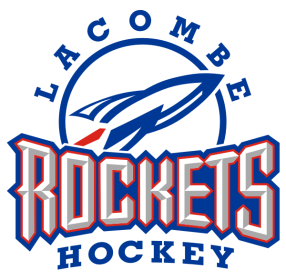 SPRING AGM & OPERATING COMMITTEE MEETINGVia Zoom MeetingLACOMBE, ALBERTAOctober 5, 2021 at 7:00pmLori McCrea called the meeting to order at 7:12pmPRESENT: See attached attendance list.Lori McCrea occupied the chair, Kim Somerville Keehn acted as secretary. APPROVAL OF MINUTES1.1.  Lise moved “That the Committee approve the Spring AGM Meeting minutes held on May 27, 2020 as presented.” Stacy second.  All in favor.  Motion carriedBUSINESS ARISING FROM MINUTES APPROVAL OF AGENDA3.1Donna moved “The Committee approve the agenda as presented.”  Stacy seconded   All in favor.  Motion carried.EXECUTIVE REPORTS4.1.  PRESIDENT Lori McCrea –Evaluations are done, Blackfalds has a couple of U13 players coming this way.  A goalie from Red Deer is coming to play with the Bantams tonight.  Everyone elses rosters are pretty much done.  Everyone has been very busy.  Admin is very busy, they are doing their best and are trying to do their jobs without having to field all the managers 4.2.  VICE PRESIDENT Donna Millar.  CAHL Chain of Communication was reviewed.  Make sure that we are communicating COVID Regs to other teams.  If we are using sub goalies, we can call and get approval without filling out the forms and submit paperwork afterwards.We have been selected to host the World Junior Trophy the weekend of the U13 Tournament.  Hockey Canada will be here hosting that weekend.  We will maybe look at renting a tent and host it outside, Donna will look at pricing…4.3.  REGISTRAR/ADMINISTRATION/ICE CONVENOR Jacqui Rider and Alison Stangeland – To date Jacqui has done 18 import transfers, by the time it is done, Jacqui is estimating about 25 imports this season.  Now that evals are done, all the teams are in and carded.  Drafts of HCRs have been passed on to managers, teams have to be sent to CAHL tomorrow.  Alison has been busy adding players into RAMP.  
Everyone is pretty much paid except for the payment plans which is fantastic, everyone has been very diligent with setting up payment plans.  Some teams are wanting to still use Team Snap, we have decided that we would like all teams to use the RAMP app for health checks.  If a team does use it, then they will also need to do the Health Checks on Ramp as this is the Hockey Alberta recommended website and LMHA will be able to access Health Checks to ensure that all teams are following proper protocol.  Looking at different training options, Hockey Alberta will come and do the PEP Program for $150/hr.  We will discuss the Growing the Game Grant at the next Operating Committee meeting, needs to be added to the agenda.  We need to find a treasurer for CAS, struggling to find a parent to volunteer to do it.  We need separate people running it from CAS, it needs to be separated from Lacombe Minor Hockey.All practice ice has been allocated.  Tiering ice is in to CAHL.  U9 Ice needs to go in to them in the next little bit.  All league ice is ready to be submitted.Jacqui Rider is resigning from her position, Alison will be taking over for Jacqui and Kim Keehn will be taking over for Alison.  We need to find a new secretary for January 1st.4.4. SECRETARY Kim Somerville Keehn - 4.6.  TREASURER Nicole Antsey – Get copy of financial report. Nicole makes a motion to pass the 2021 Season Financials, seconded by Stacy Christensen, passed.4.7	GAME & CONDUCT MANAGER Amy Richter – We have had to do a review of the Players Pledge due to incidents that have occurred.  Any incidents where there is tobacco and vaping will go to law enforcement, any creating of an unsafe environment will result in discipline.DIRECTORS REPORTS5.1	U5-Jilleen Labonte-Absent5.2	U7 INITIATION Mark Luymes-Teams are practicing.  Having some trouble finding managers 5.3	U9 NOVICE Cheyne Law – Everything has gone good, teams are made.  Just getting RAMP figured out.  5.4	U11 ATOM Curtis Goulet – Absent 5.5	U13 PEEWEE Nesta Morris Teams are made, Blackfalds players are coming here will skate with teams5.6	U15 BANTAM Joanne Day. Absent A goalie from Red Deer is coming out to skate with the team, 5.7	U18 MIDGET Lise Beckett/Erin Fuller-Needing parent voluneers for the dressing rooms to supervise.  Teams are made.  Have a couple of injured players that are coming back.  We still have some imports coming that need to be evaluated.COMMITTEE REPORTS6.1	REFEREE IN CHIEF Stacy Christensen-We are very low on refs, we did our ref clinic, we had 14 participants, 12 from Lacombe.  We are going to be struggling to find refs for U15 & U18.  Will reach out to Blackfalds and Ponoka.  Ref CRC’s and Vulnerable Sector Check need to go to the Secretary.  6.2	FUNDRAISING CONVENOR Teri Lynn Amundson – First 50/50 was a success, winner took home $7792.50.  We will run the next one over November and December.  We will keep the CAS players from Lacombe in the emails for the 50/50. We have another Bulldogs game this Friday.6.3  SAFETY OFFICER-Nicole Fauria-Did a Safety Program through HA, Really enjoyed it.  Hockey Alberta has done a lot of work towards the Safety Program.  We really like us to it.  Okotoks teams up with a physio clinic to come in and teach safety courses, Nicole has the background in that that she would volunteer her time to teach a safety course and will donate the binders through her company.  There is also a concussion program that Okotoks uses that follows you wherever you go.  Will look into it.  Wondering if the Association is interested in the Rapid Tests, seems the general consensus is no.  Lacombe Blackfalds will do Baseline Testing for $40 per player. Would like to be kept in the loop with baseline testing.  Documents are done regarding the arena protocols.  6.2	SPONSORSHIP Joey Ingram & Tamara Cox –.  Absent6.3 BANTAM/MIDGET COACH ATOM/PEEWEE MENTOR -Absent6.5	BEARS/INITIATION/NOVICE COACH MENTOR -Absent6.6	SOUTH CENTRAL ALBERTA HOCKEY LEAGUE REPRESENTATIVE Troy Rider – No report submitted.6.7	CENTRAL ALBERTA SELECTS REPRESENTATIVE Troy Rider - No report submitted. NEW BUSINESS7.1 9.1 Lori McCreaa adjourns the meeting at 9:02pm Next Meeting November 9, 2021                                                                                                                                                          --------------------------------------LORI MCCREA, PRESIDENT------------------------------------------------------------------------EXECUTIVE MEMBER(Kim Somerville Keehn, SECRETARY)IN ATTENDANCEKim Somerville KeehnJason TowersDonna MillarNicole FauriaStacy ChristensenTeri Lynn AmundsonMark LuymesErin FullerAmy RichterNicole AntseyStephenie TowersRyan FauriaAlan KeehnNicky DevrijSarah JohnsonHeather PedersonBrad PedersonAlison StangelandChad RichterAmber DunlopCheyne LawTania DundasLise Beckett